CALL FOR APPLICATIONSAssociation for Language Testing and Assessment of Australia and New Zealand (ALTAANZ) TEACHER TRAVEL AWARDS 2018The ALTAANZ Teacher Travel Awards of $AU500 each are available for the purposes of assisting two teachers to attend the 2018 Language Testing Research Colloquium (LTRC) in Auckland, 2-6 July 2018. The LTRC is the major international conference for research on language testing and assessment being held only for the second time in the Southern Hemisphere. The 2018 conference program has rich offerings relevant to teachers, including two pre-conference events devoted to assessment in classroom contexts. Immediately following the LTRC on 7 July 2018, there is an ALTAANZ-sponsored Language Assessment Workshop for Teachers.EligibilityA ‘teacher’ is defined as an educator working outside of the university academic context including but not limited to primary and secondary schools, university language centres, ELICOS, vocational and adult education, LOTE or special education contexts. Applicants need to be ALTAANZ members. If you are not a member of ALTAANZ at the time of application, you can join for free on the Award Application Form.It is not a requirement that you will be presenting at LTRC but you will be requested to provide ALTAANZ with a brief report following the colloquium.How to applyApplications should be made by completing the Award Application Form (attached) and emailing it to the ALTAANZ Committee at <altaanz@gmail.com> with Application for Teacher Travel Award in the subject line by 18 May, 2018.In the application, include the following (no more than one A4 page):information about the context in which you are workingyour interest in and experience with language assessmentyour interest in the 2018 Language Testing Research Colloquium how you and your work context might expect to benefit from the opportunity to attend the LTRC and how you plan to share your conference experience with your professional community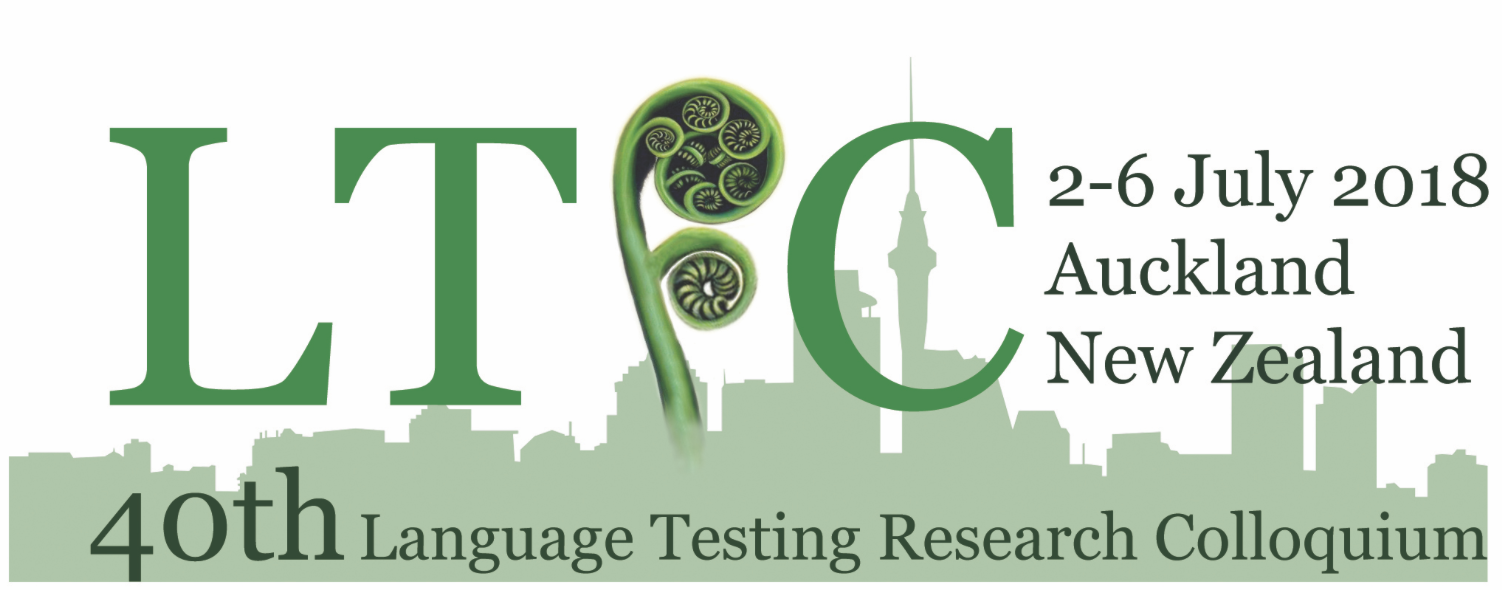 